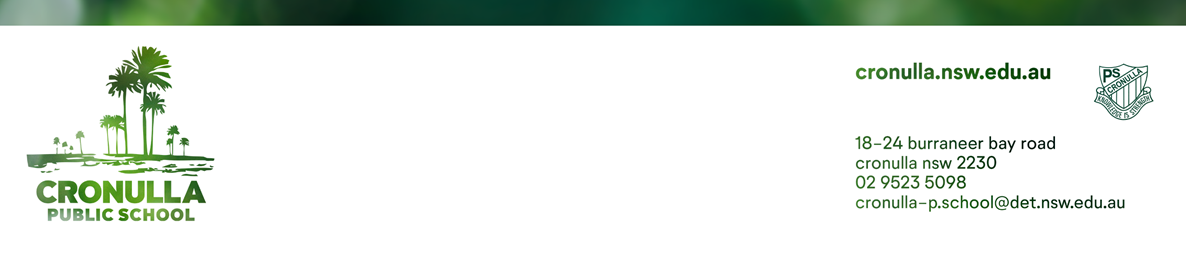 JUNIOR UKULELE GROUPS EXPRESSION OF INTEREST 20213rd February  2021Dear Parents / Caregivers, Cronulla Public School students will once again have the opportunity to learn and make music with the ukulele.  Some of the reasons for the past success of this program are that the ukulele is:portable and small enough for young studentsexcellent as a solo or ensemble instrumentan excellent tool for developing ear-training relatively inexpensive compared to other instrumentsan instrument that students can play while singingThere will be two junior group options this year: Training Group or Performing Group. The Performing Group can only cater for 20 students and preference will be given to students who have learnt last year. Students who are not successful in gaining a position in the Performing Group will be offered a place in the Training Group (limited to 20 students). Students from Years One, Two and Three may apply to join Junior Ukulele Group. Please note: If your child is chosen to join the performing group, he/she will be required to attend weekly lessons after school every Tuesday 3.30pm – 4.15pm.Participation in the program requires that you purchase a ukulele from the school for your child (if you have not already done so in previous years).The cost of the program for the year will be: -Training Group - $70 - ukulele, bag, music, folderPerforming Group (students who have previously participated in ukulele) - $35 - music, folder, outfit levyPerforming Group (students who have not participated in ukulele before) - $70 - ukulele, bag, music, folder, outfit levyI am looking forward to once again working with the students of Cronulla Public to make music an important and enjoyable part of their education. If your child’s application is successful, you will be advised via a note. Full payment will be due after participation in the program is confirmed so that the ukuleles may be ordered. Lessons will then commence as soon as possible. Please complete the Expression of Interest and return to the office by Friday 12th February if your child wishes to participate in ukulele in 2021.Mrs YatesMusic Teacher_______________________________________________________________________________________________________JUNIOR UKULELE GROUPS EXPRESSION OF INTEREST 2021I would like my child _____________________________from class _____________ to be given the opportunity to join the Junior Ukulele Group. My child has / has not learnt previously.I understand that places are limited to 20 students and once my child’s position is confirmed via a note, payment is to be forwarded to the office.Signed: ____________________________________ (Parent/Caregiver)		Date: _______________